  					25 let s Radostí 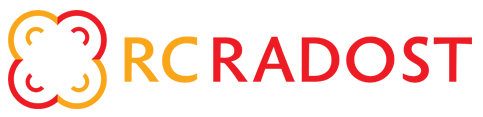 	aneb Putování za tajenkou / 7.- 15.5.2022Na plánku Starého města najdeš 11 zastavení/stanovišť/míst. Ke každému zastavení patří jedna otázka. Když odpovíš správně, získáš slovo nebo písmeno do křížovky. V tajence ti vyjde heslo, které když vyslovíš v Kafe Knihy Jednota (Kostnická 158/1) od 7. do 15.5. (9-18), dostaneš odměnu. Vyplněnou křížovku pak odstřihni 
a vhoď do krabice v kavárně. Když to stihneš do neděle 15.5. do 16 hodiny, budeš zařazen do slosování o tři překvapení/dárky.OTÁZKY K JEDNOTLIVÝM ZASTAVENÍM:1 Jaká věc vykukuje z křoví?  (Lucínova 2534/10)2 Zvedni hlavu a proleť se okolo celého domu. (Žižkova 236/2)3 Co má v ruce anděl na domě vedle Žabky? (Pražská 12)4 Co drží v ruce Žižka? (Kostnická 158/1)palcát– napiš do tajenky písmeno Nmeč – napiš do tajenky písmeno Hnedrží nic - napiš do tajenky písmeno I5 Co najdeš v erbu na domě mezi okny U krokodýla? (Pražská 208/8)6 Jaký pták sedí na okně domu U Zlatého lva? (Žižkovo nám. 16)7 Co drží v pravé ruce socha pod levým kaštanem? (Děkanský kostel Proměnění Páně)kříž – napiš do tajenky písmeno Vblesk – napiš do tajenky písmeno Jklíč - napiš do tajenky písmeno K8 Co je v erbu Jakuba Pekaře nad vchodem do zlatnictví? (Střelnická 230/4)9 Kolik povolání je zobrazeno na portálu radnice? (Žižkovo nám. 3)10 Obejdi kostel zleva, v dálce uvidíš kašnu a za ní najdeš pohádkovou postavu.11 Jaký pták je v erbu nad branou muzea? (Žižkovo nám. 1)Jméno: ________________________________________	Věk: ____________Tel: ___________________________________________PÁR ZAJÍMAVOSTÍ PRO VŠECHNY ZVÍDAVÉ A DVA BONUSOVÉ ÚKOLY PRO VŠECHNY VŠÍMAVÉ1 – Vodárenská věžMěla vyřešit problém, jak rozvést vodu po městě umístěném vysoko na kopci. Úsloví „nedovedeš vodu na Tábor“ bylo v českých zemích v 16. a 17. století široce rozšířené, několikrát ho ve svých textech užil i Jan Amos Komenský. Táborští, přesněji jistý mistr Jan, našli řešení v podobě unikátního čerpacího zařízení, které vodu z městské vodní nádrže Jordán (vybudované v roce 1492) vytlačovalo do věže postavené na hradbách 32 metrů nad hladinou. Odtud pak byla voda rozváděna dřevěným potrubím do (snad sedmi) městských kašen. 2 - Gausovy domyV období renesance před nimi stála tzv. Pražská brána, která byla zbourána v květnu roku 1884. Gausovy domy, prodělaly v roce 1939 radikální přestavbu, která jim dala dnešní podobu. Všimni si, že mají spodní patro užší než horní, a to je podpíráno tzv. krakorci. Součástí domů se stala i jedna z mála dochovaných městských bašt. 3 - Stárkův důmRoku 1526 jej vlastnil bohatý měšťan Mikuláš Slanař. Kolem roku 1570 nechali noví majitelé, Hroškové z Trkova, vyzdobit fasády figurálními a ornamentálními sgrafity. Při výzdobě se uplatnily přírodní náměty i témata z antické mytologie.4 - Dům čp. 223 – naproti Kafe Knihy Jednota Byl vybudován po velkém požáru města v roce 1559. Zajímavostí je zazděná dělová koule – památka na dobývání města Švédy v roce 1648. Celkem jsou v Pražské ulici dělové koule tři – najdeš je všechny?6 - Dům čp. 16Stavební počátky domu sahají až do let 1430 – 40, je to tedy jeden z nejstarších domů. Po r. 1610 zde byl založen hostinec a v této době zároveň probíhala jeho přestavba. Okolo r. 1680 je v domě zmiňována „hospoda U červeného lva“. 7 - Děkanský kostel Proměnění Páně na hoře Tábor, dva jírovce a sousoší sv. Donáta a sv. FlorianaNa Žižkově náměstí jsou vedle hlavního vchodu do děkanského kostela umístěny kopie soch sv. Donáta (ochránce před bouřkami) a sv. Floriana (ochránce před požáry). V roce 1854 při příležitosti sňatku císaře Františka Josefa I. s císařovnou Alžbětou zde byly vysazena dva kaštany, které pojmenovali František a Alžběta.9 – Žižkovo nám. čp. 3 a 4Vlastníci domu se střídali, chátrající stavbu přestavěla až Městská spořitelna. Zajímavý je kamenný vstupní portál, najdeme na něm symboly obchodu, strojírenství, literatury, uprostřed úl – znak spořitelny, a dále symbol stavitelství, řemesla a zemědělství. 10 – Místu, kde se nachází kašna, se říkávalo Kozí plácek.11 – Stará radnice – čp. 1 – dnes zde sídlí Husitské muzeumDominantním prvkem je pětipatrová radniční věž. Má půdorys nepravidelného čtyřúhelníku. Ve čtvrtém patře jsou uloženy věžní hodiny. Říká se jim táborský orloj a mají dvacet čtyři číslic s jedinou hodinovou ručičkou. V přízemí budovy se nachází vstup do podzemních chodeb, které vznikly propojením sklepů měšťanských domů v 16. století a jsou dlouhé 650 m.  Před radnicí najdeme dva ze tří památkově chráněných kamenných stolců. Po založení města r.1420 sloužili prvním obyvatelům města k přijímání pod obojí. Později pak stoly mohly mít “rozšířenou” funkci a být součástí obchodu či řemeslnické dílny nacházející se v domě a používané pro vystavení a prodej zboží. Říká se, že jich po Táboře mohlo být až 300. Na náměstí je ještě jeden kamenný stolec, najdeš ho?  1234567891011